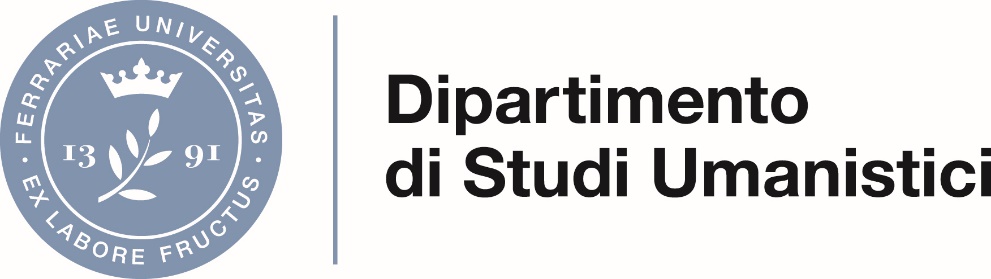 Rinnovo affidamento diretto di incarichi di didattica ufficiale agli esperti di alta qualificazione ai sensi dell’art. 4 - Regolamento per il conferimento di contratti per attività di insegnamento di cui all’art. 23 della Legge 30 dicembre 2010, n. 240Anno Accademico 2018/2019Delibera del Consiglio di Dipartimento del 10 ottobre 2018Corso di Laurea triennale in Lettere, Arti e Archeologia (L10)Carlo PERETTOFerrara, 10  ottobre 2018								Il Direttore del DipartimentoF.to Prof. Matteo GalliDenominazione InsegnamentoSSDTipo di insegnamentoCFUOrePeriodo svolgimento lezioni CompensoAntropologiaBIO/08UFFICIALE1260Secondo SemestreGratuito